Kom-i-gång-bingo under sommarledigheten …   Regler för fotbollsbingo.Spela bingo genom att utföra uppdragen i rutorna. Om man har lyckats med uppdraget så markerar man rutan. Man får utföra uppdragen i vilken ordning som man vill. Om man har gjort 4 uppdrag i en rad (horisontellt), en kolumn (vertikalt) eller diagonalt (från hörn till hörn) får man en rad. Spelet går ut på att få så många rader som möjligt. Goda och kalla priser utlovas och det blir bättre och bättre ju fler rader man lyckas klara. Pris utlovas för alla som deltar!TidsperiodUtmaningen pågår från och med 17 juli och fram till 10 augusti (brickan redovisas på träningen antingen via utskriven lapp som lämnas in eller bild som skickas till Sara på 070–9322803. Prisutdelning sker vid lämpligt tillfälle. Se sida 2 för Pass 1 och andra tips! Pass 1 3 varv 10 Upphopp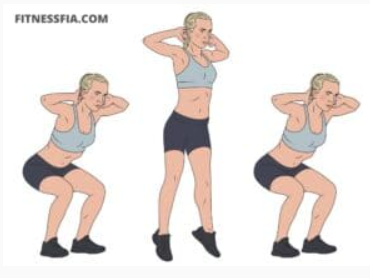 10 Knäböj 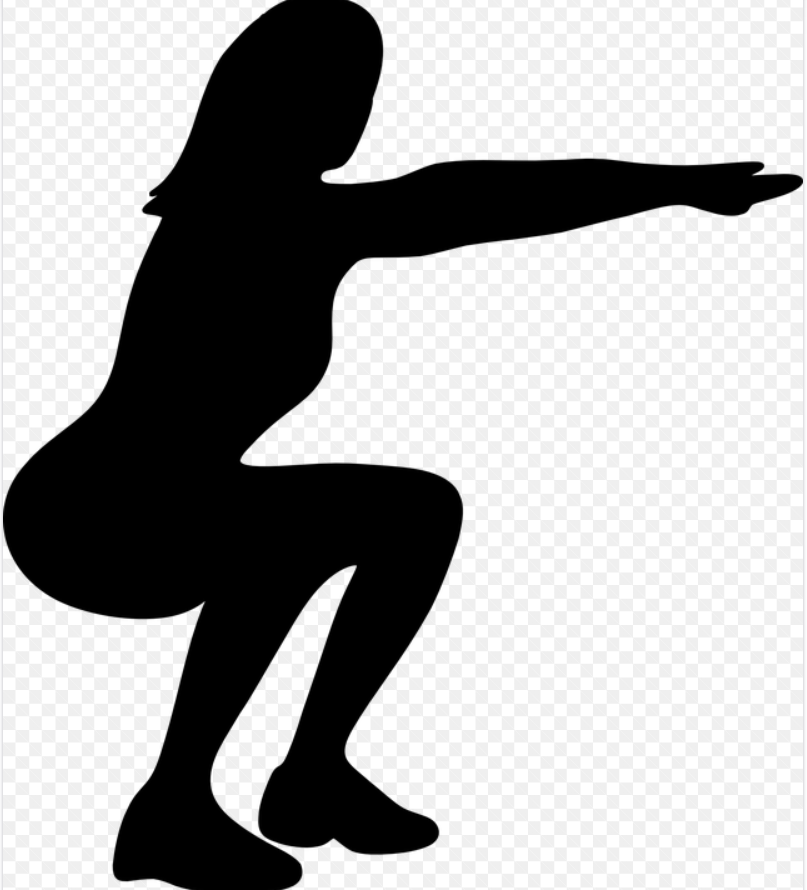 10 Flygplan, En fot i marken, armarna rakt ut som ett flygplan.  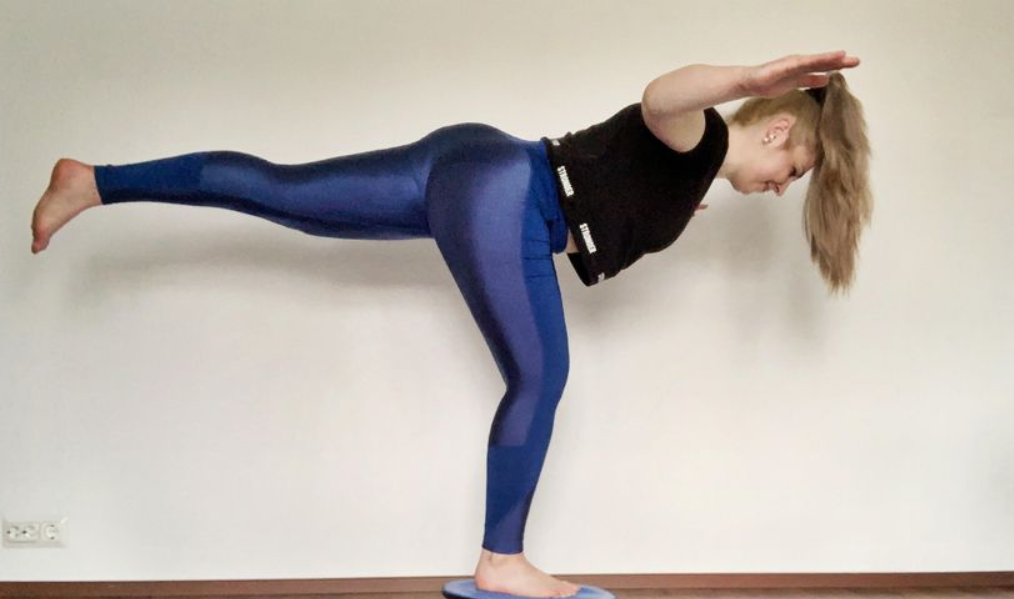 Tips till intervallerna: Ta med en förälder/kompis, kör intervallerna i en Tabata. Sök efter Tabata på spotify så kommer flera låtar upp att välja mellan!Tips på cykeltur eller promenad: Packa en picknickkorg /väska och passa på att göra en trevlig utflykt, tex i skogen eller till en badplats Cykla, 
20 minuter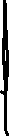 Kasta minst 25 inkast, mot en vägg el med en personGå en rask promenad, 20 minuterSimma 50 mSpring intervaller 20 sek, vila 10 sek Upprepa 8 gångerSkjut 20 skott med vänster fotSlöa i 
30 minuter utan skärm (TV/Mobil) Tex läs en bok Spring upp- och ner för en stor backe, 3 ggr Ät en frukt efter genomfört pass Utför pass 1 Träna på att dribbla, ställ ut saker i vägen så du kan sicksacka mellan el finta runtSkjut 20 skott med höger fotSe en slutspelsmatch i Fotbolls EM DamerPassa mot en vägg el med en person i 10 minTräna på att jonglera med boll under 10 minuterGå en rask promenad, 15 minuter